Коль коня не остановишь, 
В огонь лезть ты не привык. 
За тебя тогда спокоен: 
Ты не баба – ты мужик!Доброго времени суток, уважаемый Азизов Алишка, коротко Али! Земля полнится слухами, что вы со дня на день вернетесь в родной край с победным кубком в руках! Искренне надеемся, что сие известие есть чистой воды правда))) по окончании соревнований не забудь станцевать Сочинскую лезгинку))И немного поэзии…Али,Алишка,Али-бабаЖдет тебя удача да-да-да;Гергебельский район тебя любит и ждетС кубом в руках тебе песню споет:Али,Алишка,Али-бабаМы тебя любим , да-да-да!!!!!Иии, заключительная часть…Парарам парарам парараааам))))))))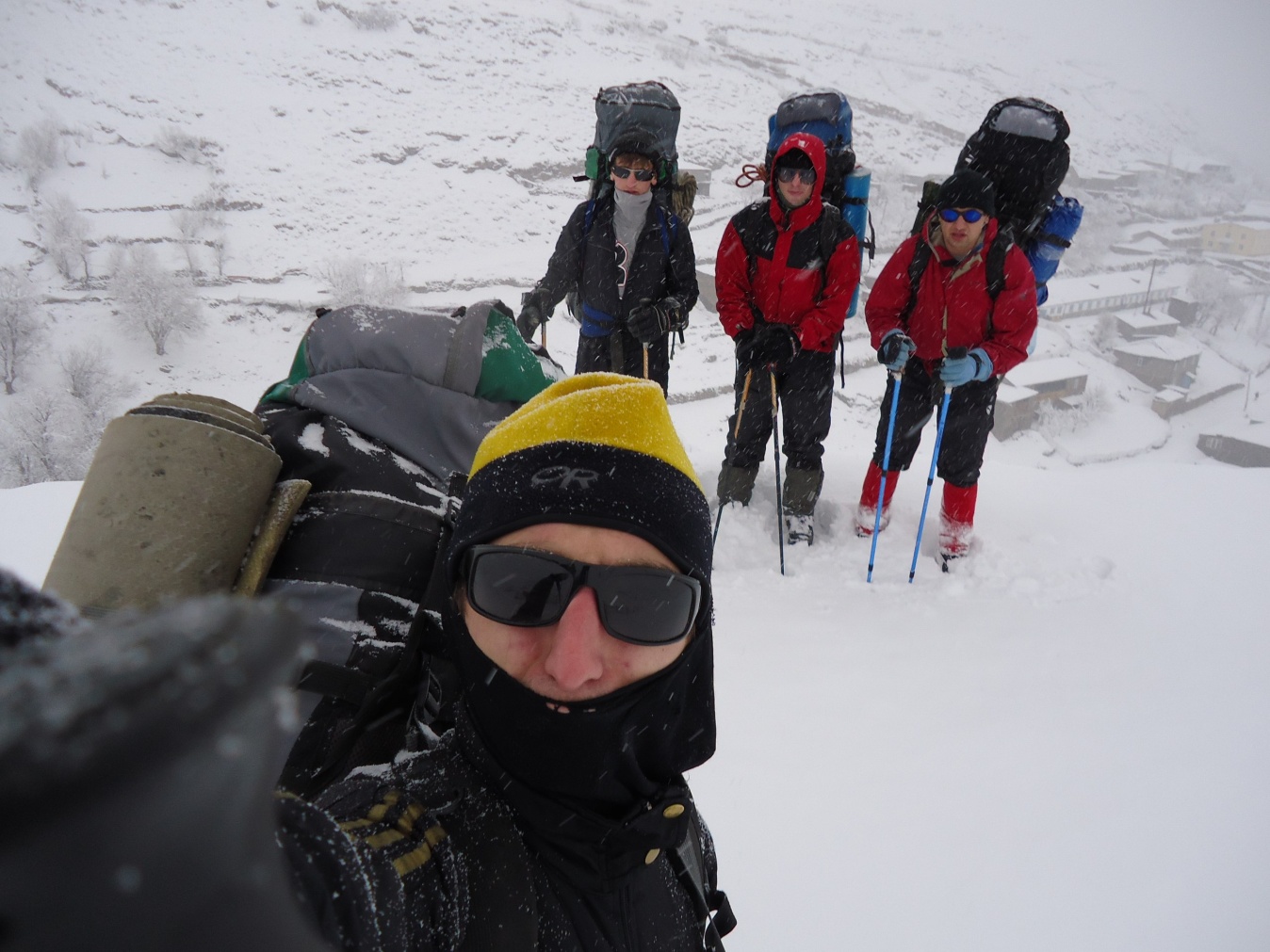 